Dear Visitors,Welcome to Art! This will be a fun and exciting year for students in Art Class. We will be exploring many techniques and media in the art room. Students will draw, paint, sculpt, and work on mixed media projects. Through viewing and analyzing works from various time periods and cultures, students will gain exposure to art and artists while learning about the elements of art and principles of design.The art department of the Scotia-Glenville CSD strives to meet the New York State Standards for the Visual Arts. Our mission to give students the opportunity to value art from historical and aesthetic perspectives, build on creative problem solving and critical thinking skills, and develop personal artistic growth.In addition to artwork being displayed within our Elementary schools, there will be various other art shows that the district will participate in. More information to follow!I am looking forward to a wonderful year!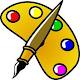 Sincerely, Jessica Q. MacheroneJessica Q. Macherone                                                                                                                                                 Art Teacher  										                   Lincoln, Glendaal, and Glen Worden 					                                              Scotia-Glenville 